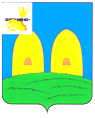 КОМИТЕТ  ОБРАЗОВАНИЯАДМИНИСТРАЦИИ МУНИЦИПАЛЬНОГО ОБРАЗОВАНИЯ«РОСЛАВЛЬСКИЙ РАЙОН» СМОЛЕНСКОЙ ОБЛАСТИП Р И К А Зот 17.02.2014 № 53О проведении муниципальной научно-практическойконференции  учащихся «Ключи от тайн Клио»В целях активизации патриотической работы в муниципальных бюджетных образовательных учреждениях муниципального образования «Рославльский район» Смоленской области, выявления и развития учащихся, проявляющих склонность к научно-исследовательской деятельности, формирования у них глубокого и осознанного интереса к изучению истории и обществознания,п р и к а з ы в а ю:Утвердить:          1.1. Положение о муниципальной научно-практической конференции учащихся  «Ключи от тайн Клио» (приложение №1).1.2.Смету расходов на проведение муниципальной научно-практической конференции учащихся «Ключи от тайн Клио»  (приложение №2).2. Провести муниципальную научно-практическую конференцию учащихся «Ключи от тайн Клио» 25 апреля 2014 года в МБОУ средней школе №10.3. МКУ ЦБО (Почтенная И.А.) произвести финансирование муниципальной научно-практической конференции учащихся «Ключи от тайн Клио» в рамках реализации подпрограммы 9 «Поддержка детской одаренности и социальной успешности учащихся» на 2014 – 2016 год  муниципальной программы «Развитие муниципальной системы образования муниципального образования «Рославльский район» Смоленской области» на 2014-2016 год, утверждённой постановлением Администрации муниципального образования «Рославльский район» Смоленской области от 31.12. 2013  №3176.4. Руководителям муниципальных бюджетных образовательных учреждений обеспечить участие обучающихся в муниципальной научно-практической конференции учащихся «Ключи от тайн Клио».5. Ответственность за исполнение приказа возложить на главного специалиста отдела развития образования и муниципального контроля Рославльского  комитета образования Т.Е.Чепёлкину.6. Контроль за исполнением приказа возложить на начальника отдела образования и муниципального контроля Рославльского комитета образования С.С.Тимофееву.Председатель комитета                                                                          С.В.ФилипченкоПриложение №1к приказу Рославльскогокомитета образованияот  17.02.2014 № 53П О Л О Ж Е Н И Ео муниципальной научно-практической конференции учащихся  «Ключи от тайн Клио»        С целью формирования глубокого и осознанного интереса учащихся к истории  и культуре родной страны, воспитания чувства патриотизма, выявления талантливых учащихся, проявляющих способности к научно-исследовательской деятельности, Рославльский комитет образования объявляет проведение муниципальной научно-практической конференции учащихся  «Ключи от тайн Клио» (далее – конференция).1. Цели и задачи конференции:- организовать творческое взаимодействие учителей и учащихся  муниципальных бюджетных общеобразовательных учреждений муниципального образования «Рославльский район» Смоленской области с целью повышения социального статуса знаний,- выявить одаренных  учащихся,  обладающих глубокими знаниями по предметам и способностями по их применению,- предоставить учащимся возможность самореализации в соревновательной деятельности на учебном и внеучебном материале,- стимулировать и развивать у учащихся научный  интерес к истории и обществознанию.2. Общие положения: Принять участие в конкурсе могут учащиеся 8-11 классов муниципальных бюджетных общеобразовательных учреждений муниципального образования «Рославльский район» Смоленской области. Сроки проведения конкурса: 1 этап – школьный: февраль – март 2014 года, 2 этап – районный:  25 апреля 2014 года.       Участники предоставляют в конкурсную комиссию текст работы и заявку (приложение к настоящему Положению о муниципальной научно-практической конференции учащихся «Ключи от тайн Клио») в Рославльский комитет образования (каб.№ 8)  до 01.04.2014г.3. Порядок организации и проведения конференции: Рабочими органами конференции являются оргкомитет и жюри.Функциями оргкомитета являются:- определение программы и регламента конференции,- создание условий для проведения конференции,- подготовка призового фонда, дипломов, грамот,- определение количества призов, видов и порядка награждения участников конференции,- оформление итоговых документов.Жюри конкурса:- проводит оценивание работ по шкале баллов (максимальное количество – 100 баллов),- оформляет протокол по результатам конкурса,- определяет победителей и призеров конкурса по каждой номинации,- подводит  итоги конкурса на итоговой конференции.        В рамках конференции запланированы:-  выступления учащихся по теме конференции, презентация работ,- выставки работ учащихся  в соответствии с тематикой и обязательным оформлением.        Продолжительность выступлений  не более 10 минут.4. Требования к работам:        На конференцию представляются индивидуальные и коллективные творческие работы учащихся  в разнообразных формах и жанрах (творческие отчеты, рефераты, научные статьи и др.) по истории России, всеобщей истории, краеведению, обществознанию (объёмом не более 15 страниц).        Каждая представленная работа должна отвечать следующим требованиям:- содержать материал практической исследовательской работы, ведущейся в муниципальном бюджетном общеобразовательном учреждении, - содержать научные обобщения, собственные выводы, полученные в результате самостоятельной работы, -  отличаться  новизной, аргументированностью,-  содержать ссылки на научные источники,- к работе должен прилагаться список использованной литературы, ссылки на источники и материалы, использованные при ее написании, могут прилагаться карты, графики, фотоснимки. Все  конкурсные работы предоставлять в бумажном и электронном виде.        Представленная работа будет оцениваться по следующим критериям:- соответствие тематике конкурса,- соответствие заявленной теме,- содержательность работы,- опора на современное научное знание по рассматриваемой проблеме,- точность и ясность изложения материала,- творческий и самостоятельный характер работы.5. Номинации конкурса: «Времена и люди» (работы по всеобщей истории); «Образ любимой России» (работы по истории России); «Край мой Смоленский» (работы по краеведению); «Свой мир мы строим сами» (работы по обществознанию).6. Подведение итогов и награждение:          Дипломами и памятными призами награждаются победители конкурса по каждой номинации.          Жюри имеет право присуждать не все призовые места, а также присуждать специальные дипломы.7. Состав оргкомитета конференции:Филипченко С.В., председатель Рославльского комитета образования, - председатель оргкомитета;члены оргкомитета:Чепёлкина Т.Е. главный специалист отдела развития образования и муниципального контроля  Рославльского  комитета образования,Карпец Е.Г. менеджер отдела развития образования и муниципального контроля Рославльского комитета образования,   Долгорукова М.Б., заместитель директора МБОУ средней школы №10.8. Состав  жюри:Долгорукова М.Б. заместитель директора МБОУ средней школы №10 – председатель жюри,члены  жюри:Давыдова С.А., учитель  МБОУ средней школы №1,Ковалькова А.А., учитель МБОУ средней школы №5,Дубовская И.А., учитель МБОУ средней школы №7,Смирнова Л.А.,  учитель МБОУ средней школы № 9,Гречина Е.С., учитель МБОУ Екимовичской средней школы,Карпец Е.Г., менеджер отдела развития образования и муниципального контроля   Рославльского комитета образования,Сидорова Т.А., директор музея ВРЗ (по согласованию), Хохлова Е.С., старший научный сотрудник МУК «Рославльский исторический   музей» (по согласованию).Приложение к  Положению о муниципальном научно-практической конференции учащихся  «Ключи от тайн Клио»Заявка на участие в конкурсе «Ключи от тайн Клио»1. Фамилия, имя, отчество участника ____________________________________________________________________________________________________2. Дата рождения ___________________________________________________3.  Номинация ______________________________________________________________________________________________________________________4. Название представленной работы __________________________________________________________________________________________________________________________________________________________________________5. Образовательное учреждение, класс ____________________________________________________________________________________________________________________________________________________________________6. Фамилия, имя, отчество педагога (научного руководителя)   ____________________________________________________________________ ___________________________________________________________________Дата Подпись  руководителя муниципального бюджетного общеобразовательного учрежденияПечать